Lakota Language Online AssessmentYou will need: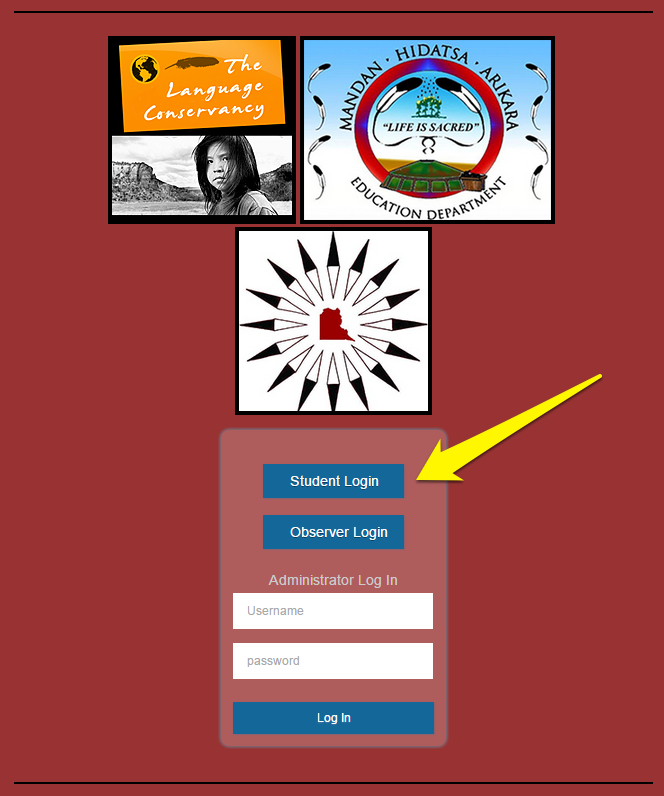 Computer with internet connectHeadphonesDirections:Go to: www.languageconservance.org/new_test/Click on Student LoginSelect Language: LakotaSelect Level: Level 1 (You will take ALL FOUR tests)School Name: Sitting Bull College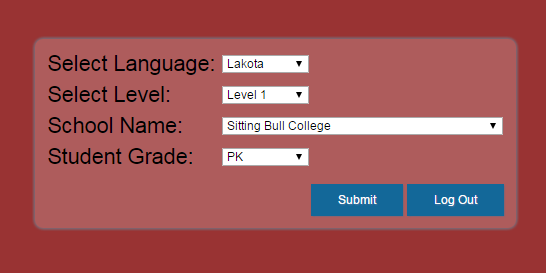 Student Grade: PKSubmitTake TestFill in First Name, Last Name, Date of Birth, and Email (optional)Take test.Other Notes:You must complete ALL FOUR tests, each test will increase in difficulty.As you fill in your information for the following tests, a textbox will appear asking you to update your information, select yes/update, as this will link your tests together!Tests must be taken by SEPTEMBER 25, 2015!